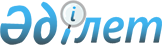 О признании утратившим силу приказа Министра транспорта и коммуникаций Республики Казахстан от 20 июля 2004 года № 276-I "Об утверждении Правил
присвоения и изменения названия судна"Приказ Министра транспорта и коммуникаций Республики Казахстан от 28 сентября 2011 года № 588

      В соответствии с пунктом 1 статьи 43-1 Закона Республики Казахстан «О нормативных правовых актах», ПРИКАЗЫВАЮ:



      1. Признать утратившим силу приказ Министра транспорта и коммуникаций Республики Казахстан от 20 июля 2004 года № 276-1 «Об утверждении Правил присвоения и изменения названия судна» (зарегистрирован в Реестре государственной регистрации нормативных правовых актов под № 3002).



      2. Департаменту автомобильного и водного транспорта Министерства транспорта и коммуникаций Республики Казахстан (Б. Жансугуров) в недельный срок направить в установленном порядке копию настоящего приказа в Министерство юстиции Республики Казахстан.



      3. Настоящий приказ вводится в действие с 31 января 2012 года.      Министр                                    Б. Камалиев
					© 2012. РГП на ПХВ «Институт законодательства и правовой информации Республики Казахстан» Министерства юстиции Республики Казахстан
				